VIII ВСЕРОССИЙСКАЯ Студенческая научно-практическая конференция «Исторические аспекты и тенденции развития современного общества в условиях глобальных геополитических перемен»14 декабря 2022 г.Конференция состоится в учебном корпусе Калининградского филиала Санкт-Петербургского государственного аграрного университета по адресу:ул. Советская, 10,  г. Полесск, Калининградская область, РоссияНачало в 10 часов.К участию в конференции приглашаются студенты и магистранты российских и зарубежных вузов, молодые специалисты в различных отраслях деятельности, а также научные руководители из числа профессорско-преподавательского состава.Цель конференции: повышение значимости интеллектуального капитала и инициативы молодежи, как важнейшего фактора инновационного развития современного общества. Задачи конференции – проанализировать и оценить проводимые научные исследования с точки зрения их результативности и применимости; способствовать внедрению современных технологий; проследить историю развития и современное состояние гуманитарных, технических и сельскохозяйственных наук.Все участники конференции и их научные руководители получат именные сертификаты. Допускается заочное участие: в этом случае в адрес оргкомитета в срок до 10 декабря 2022 г. необходимо прислать видеоролик выступления студента и заполненную заявку на русском языке.  Рабочий язык конференции – русский. По решению оргкомитета могут быть допущены выступления на других языках при условии предоставления аннотации на русском языке.ОСНОВНЫЕ СЕКЦИИ КОНФЕРЕНЦИИСекция 1. Технические науки  Руководители секции: старший преподаватель Валерий Евгеньевич Черкасов;к.т.н., доцент Койчев Владимир Сагидович;Секция 2. Сельскохозяйственные науки Руководители секции: кандидат химических наук, доцент Олег Леонидович Косинский;кандидат биологических наук, старший преподаватель к.б.н.  Ирина Викторовна Хусаинова;Секция 3. Экономические наукиРуководители секции: кандидат экономических наук, доцент Светлана Анатолиевна Носкова;кандидат экономических наук, доцент Завойских Юлия АндреевнаСекция 4. Гуманитарные науки Руководители секции кандидат философских наук, доцент Арам Анатольевич Наринян;старший преподаватель Елена Валентиновна Моисеенко.НАУЧНЫЙ КОМИТЕТ КОНФЕРЕНЦИИРожков Александр Сергеевич – к.т.н. доцент, директор КФ СПбГАУ, г. ПолесскКибыш Анатолий Иванович – к.п.н., доцент,  КФ СПбГАУ, г. ПолесскНоскова Светлана Анатолиевна – к.э.н., доцент, КФ СПбГАУ, г. ПолесскКосинский Олег Леонидович – к.х.н., доцент, КФ СПбГАУ, г. ПолесскДельмухаметов Артем Борисович – к.б.н., доцент, г. ПолесскРожкова Татьяна Владимировна -  старший преподаватель,  КФ СПбГАУ, г. ПолесскХусаинова Ирина Викторовна к.б.н.,  старший преподаватель; КФ СПбГАУ, г. ПолесскЗанько Мария Александровна -  старший преподаватель,  КФ СПбГАУ, г. ПолесскЛурье Инна Григорьевна – д.п.н., профессор, КГТУ, г. КалининградТамарская Нина Васильевна – д.п.н., профессор, МПГУ, г. МоскваЗавойских Юлия Андреевна – к.э.н., доцент, КФ СПбГАУ, г. ПолесскМиронова Татьяна Александровна – старший преподаватель, КФ СПбГАУ, г. ПолесскКойчев Владимир Сагидович – кандидат технических наук, доцент, КФ СПбГАУ, г. ПолесскАпыхтин Николай Николаевич – старший преподаватель, КФ СПбГАУ, г. ПолесскМоисеенко Елена Валентиновна – старший преподаватель, КФ СПбГАУ, г. ПолесскОРГКОМИТЕТ КОНФЕРЕНЦИИКибыш Анатолий Иванович – к.п.н., доцент,КФ СПбГАУ, г. ПолесскДельмухаметов Артем Борисович – к.б.н., доцент, г. ПолесскМиронова Татьяна Александровна – старший преподаватель, КФ СПбГАУ, г. ПолесскЗавойских Юлия Андреевна – к.э.н., доцент, КФ СПбГАУ, г. ПолесскЗанько Мария Александровна -  старший преподаватель,  КФ СПбГАУ, г. ПолесскРомашова Юлия Алексеевна- студентка, КФ СПбГАУ, г. ПолесскИванова Вера Алексеевна- студентка, КФ СПбГАУ, г. ПолесскТелефоны: +7 952 052 5542;   +7 921 264 1413 info.kf_conference@mail.ru Заполненные заявки, тексты выступлений и видеоролики высылайте на указанный адрес. Заявки принимаются до 10 декабря 2022 (включительно!)Условия публикацииПо решению научного комитета лучшие материалы могут быть опубликованы в электронном сборнике материалов конференции при условии соблюдения перечисленных ниже требований:Объем статьи - от 3 до 8 страниц.Оригинальность, уникальность статьи по системе антиплагиат – не менее 60% (справку можно приложить к пересылаемому файлу)Актуальность. Статья должна быть выполнена на актуальную тему и содержать результаты самостоятельного исследования. Ответственность. За содержание и грамотность материалов, предоставляемых на конференцию, юридическую и иную ответственность несут авторы и их научные руководители. Статья будет опубликована в авторской редакции, поэтому она должна быть тщательно подготовлена.Требования к оформлениюФормат страницы: А4 (210x297 мм),Поля (верхнее, нижнее, левое, правое) - 20 мм;Шрифт: кегль - 14, тип: Times New RomanМежстрочный интервал – полуторный. Нумерация страниц не ведетсяОчередность изложения материала в статьеУДК (Универсальная десятичная классификация). УДК можно найти на сайте: http://teacode.com/online/udc/ Имя, отчество и фамилии авторов на русском языке (или дополнительно на языке статьи)Направление обучения, год обучения студента, учебное заведение.Ученая степень и звание, место работы научного руководителя, город, страна.E-mail автора Заглавными буквами название работы на русском языке (или языке оригинала статьи)Аннотация (не более 500 символов) на русском языке.Ключевые слова (5-7 слов) на русском языке.Текст статьиСписок использованной литературыЗнак копирайта (©), с указанием автора, и года (2022).Аннотация - краткое содержание статьи, включающее актуальность, цель, метод исследования и итоговый результат.Ключевые слова- это слова, которые максимально точно характеризуют предмет и область исследования.Литература оформляется под названием «Список использованной литературы:» по ГОСТ Р 7.0.5-2008. В тексте обозначается квадратными скобками с указанием номера источника по списку и через запятую – номера страницы. Например: [5, с. 115].Рисунки и таблицы должны быть вставлены в текст и пронумерованы. Название и номера рисунков указываются по центру под рисунками, названия и номера таблиц справа – над таблицамиПример:                   		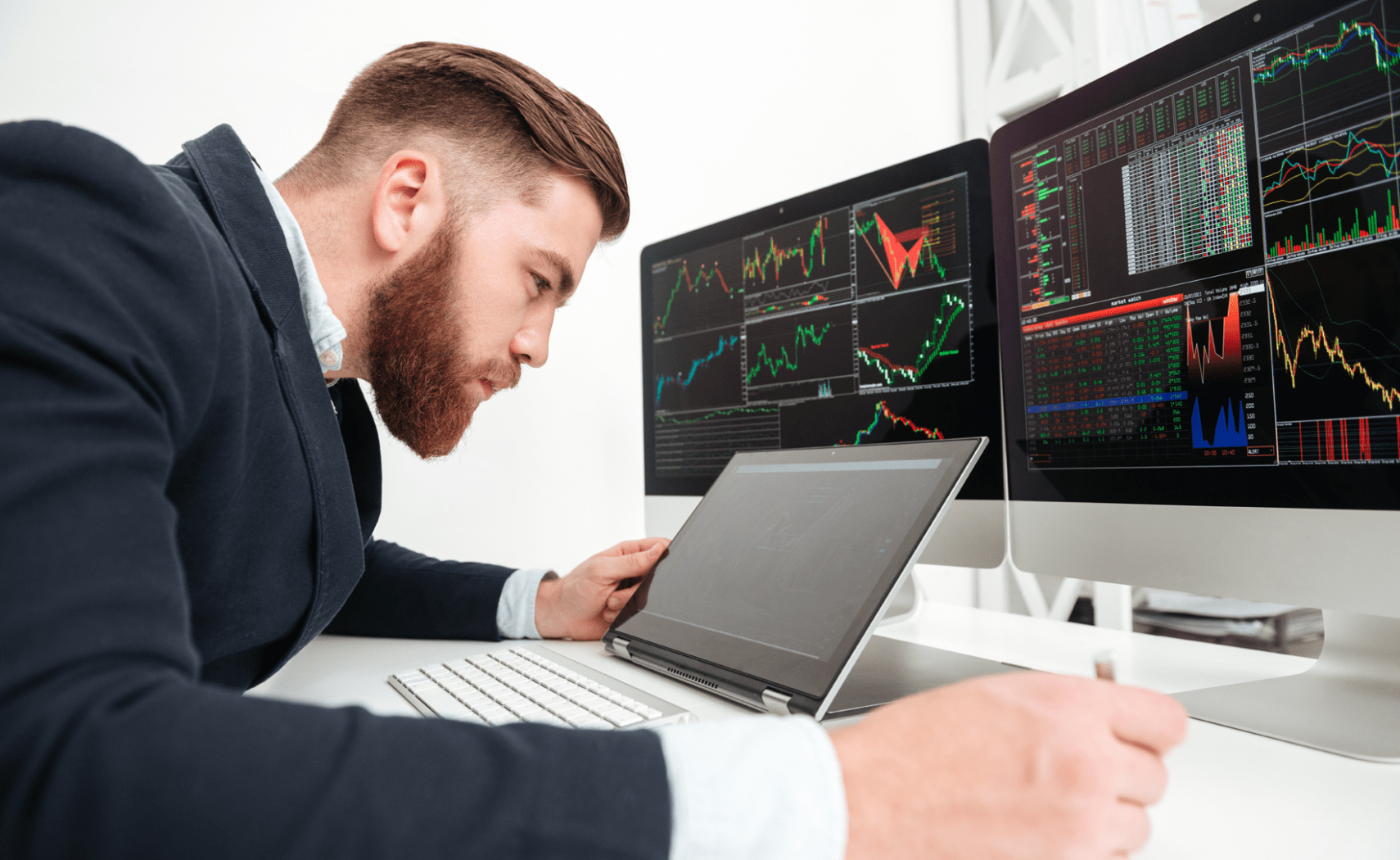 Рис. 1. Анализ результатов эмпирического исследования проводит студент Петров А.С.Пример: 						    Таблица 1. Таблица производных, использованная при расчетах в процессе проведения эксперимента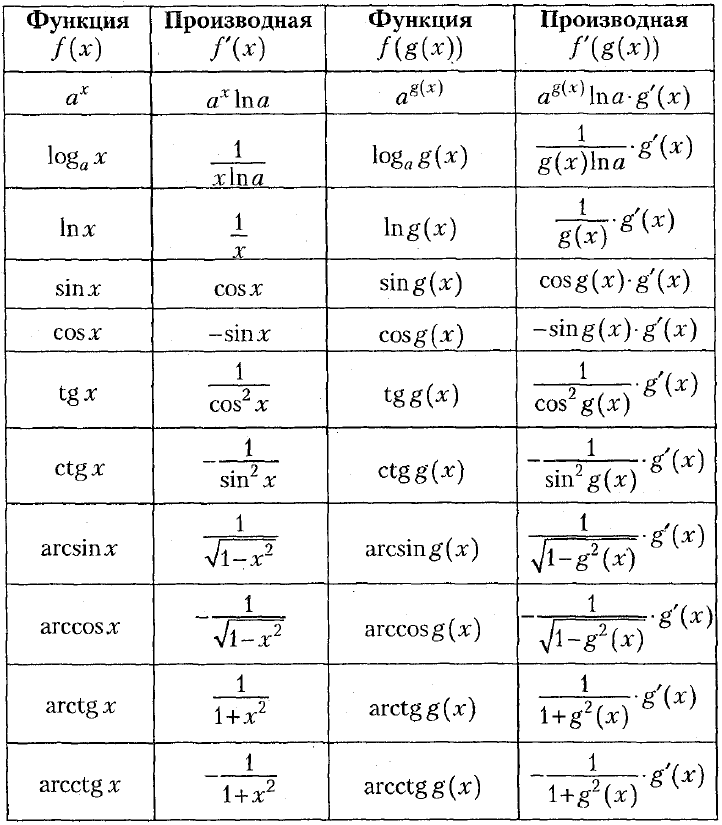 ОБРАЗЕЦ ОФОРМЛЕНИЯ СТАТЬИУДК 330В. Гиттельманстудент, направление «зоотехния», 3 курсТ. Мироноваканд. биол.. наук, доцент, Калининградский филиал ФГБОУ ВО СПбГАУг. Полесск, РоссияЕ-mail: vova_gittelman@mail.ru ВНЕДРЕНИЕ ИННОВАЦИОННЫХ ТЕХНОЛОГИЙ В ПРОИЗВОДСТВО КОРМОВ ДЛЯ КРУПНОГО РОГАТОГО СКОТААннотация. В условиях глобальных геополитических изменений в мире, а также санкционной политики соседних государств проблема обеспечения продовольственной безопасности в стране приобретает стратегический характер.Ключевые слова: геополитика, санкции, экономическая блокада, калининградский эксклав, корма, крупный рогатый скот.Современное состояние сельскохозяйственной отрасли в Калининградской области позволяет сделать вывод, что использованы далеко не все имеющиеся резервы для наращивания объемов продукции животноводства. Таблица 1. Название таблицыТаким образом, представленные материалы исследования позволяют сделать вывод…..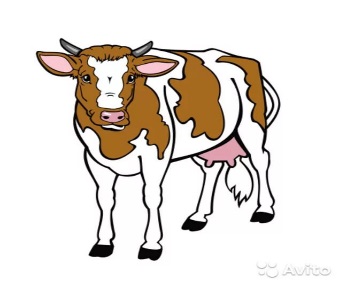 Рис. 1. Корова породы…..Список использованной литературы:1.	Дельмухаметов А.Б. Производство кормов для крупного рогатого скота. – М., 2021. – 368 с.© В.Гиттельман, Т.Миронова, 2022ЗАЯВКАна участие в VIII Региональной студенческой научно-практической конференции«Исторические аспекты и тенденции развития современного общества в условиях глобальных геополитических перемен»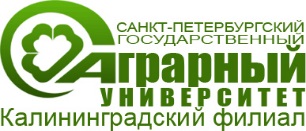 Фамилия, имя, отчество студентаМесто учебы, направление обучения, курс Фамилия, имя, отчество науч. рук.Уч. звание, уч. степень научного руководителяМесто работы, должность научного руководителяКонтактный e-mail и телефон Тема выступленияСекция